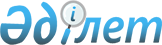 Об установлении квоты рабочих мест для лиц, освободившихся из мест лишения свободы и несовершеннолетних выпускников интернатных организаций в Кербулакском районе
					
			Утративший силу
			
			
		
					Постановление акимата Кербулакского района Алматинской области от 03 ноября 2011 года N 355. Зарегистрировано Управлением юстиции Кербулакского района Департамента юстиции Алматинской области 28 ноября 2011 года N 2-13-143. Утратило силу постановлением акимата Кербулакского района Алматинской области от 15 апреля 2013 N 72      Сноска. Утратило силу постановлением акимата Кербулакского района Алматинской области от 15.04.2013 N 72

      Примечание РЦПИ:

      В тексте сохранена авторская орфография и пунктуация.       

В соответствии с подпунктами 5-5) и 5-6) статьи 7 и подпункта 4) пункта 2 статьи 9 Закона Республики Казахстан от 23 января 2001 года "О занятости населения" и подпунктом 13) пункта 1 статьи 31 Закона Республики Казахстан от 23 января 2001 года "О местном государственном управлении и самоуправлении в Республике Казахстан" Кербулакский районный акимат ПОСТАНОВЛЯЕТ:

       

1. Установить квоту рабочих мест для лиц, освободившихся из мест лишения свободы, и несовершеннолетних выпускников интернатных организаций в размере одного процента от общего количество рабочих мест.

       

2. Государственному учреждению "Отдел занятости и социальных программ Кербулакского района" обеспечить направление лиц, освобожденных из мест лишения свободы и несовершеннолетних выпускников интернатных организаций для трудоустройства на имеющиеся вакантные рабочие места в соответствии с установленной квотой.

       

3. Контроль за исполнением настоящего постановления возложить на курирующего (вопросы социальной сферы) заместителя акима района.

       

4. Настоящее постановление вступает в силу с момента государственной регистрации в органах юстиции и вводится в действие по истечении десяти календарных дней после дня его первого официального опубликования.      Аким района                                Н. Жантылеуов
					© 2012. РГП на ПХВ «Институт законодательства и правовой информации Республики Казахстан» Министерства юстиции Республики Казахстан
				